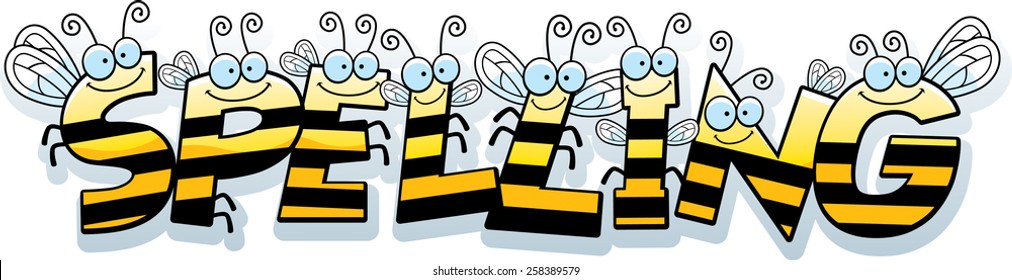 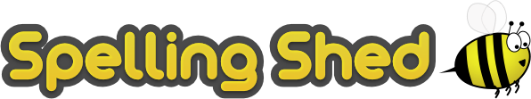 Spelling Test: Year 3Spellings given: 28/03/2023Test On: 18/04/2023
Spelling Rule: Words ending with the suffix '-er'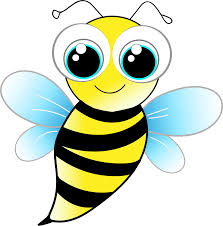 SpellingsteachercatcherricherstretcherwatcherdispatcherbutcherpreachercruncherscorcherSpellingssceneseenwhosewho’saffecteffectherehearheelheal